一二级代码三级代码产品/项目/参数备注60.几何量测量仪器60.几何量测量仪器60.几何量测量仪器60.几何量测量仪器6001.线纹600101633nm稳频激光器600102基线尺如24m因瓦基线尺600103光栅尺含光栅线位移测量装置600104线纹尺含一等、二等玻璃线纹尺，一等、二等、三等金属线纹尺等600105激光干涉比长仪600106感应同步器600107线纹比较仪600108线位移传感器600109标准钢卷尺600110卷尺含钢卷尺、π尺、纤维卷尺、测绳600111钢直尺含标准钢直尺600112比例尺600113容栅尺含容栅数显标尺600114磁尺600115折尺含木直（折）尺600116带尺600117线缆计米器600118柔性周径尺600119（万能）工具显微镜600120读数（测量）显微镜含读数头、生物显微镜600121影像测量仪600122投影仪600123精密机床600199其他线纹仪器6002.长度和端度600201量块含各等级量块600202内径千分尺600203测量内尺寸千分尺600204外径千分尺600205深度千分尺600206杠杆千分尺600207带表千分尺600208指示表含百分表、千分表600209杠杆表含杠杆百分表、杠杆千分表600210大量程百分表600211内径表600212深度指示表600213通用卡尺600214深度卡尺600215高度卡尺600216带表卡尺600217数显卡尺600218电机线圈游标卡尺600219厚度表含厚度规600220指示类量具检定仪600299其他长度和端度测量仪器6003.角度（含水平度）600301角度块600302圆分度器含光学数显分度头、多齿分度台600303测角仪含激光小角度测量仪、小角度检查仪600304光学测角比较仪含光学角规600305象限仪含光学倾斜仪、电子倾斜仪600306自准直仪600307方箱含四方体、正多面棱体600308直角尺含刀口角尺、刀口形直尺600309直角尺检查仪600310方形角尺600311正弦规含正弦尺600312（万能）角度尺含角度规、组合式角度尺600313水平仪含电子水平仪、合象水平仪、框式水平仪、条式水平仪等600314水平仪检定器含水平仪零位检定器600315水平尺含研磨面平尺、电子水平尺600316激光扫平仪600317光电轴角编码器600318圆锥量规含圆锥套规600319多刃刀具角度规600320导轨式(光学)径向仪600399其他角度器具6004.测绘仪器600401长度基线场600402全站型电子速测仪600403测地型GPS接收机600404水准仪含数字水准仪、光学水准仪600405水准（标）尺600406垂准仪600407经纬仪含光学经纬仪、电子经纬仪600408测距仪含光电测距仪、激光测距仪、超声波测距仪、手持激光测距仪、无线电测距仪、GPS测距仪600409平板仪600410测高仪含数显测高仪600411经纬仪检定/校准装置600412水准仪检定/校准装置600499其他测绘仪器6005.齿轮、轴承、螺纹参数　600501齿轮检查仪600502万能测齿仪600503齿轮啮合检查仪含齿轮单面啮合检查仪、齿轮双面啮合测量仪等600504齿轮渐开线样板600505齿轮渐开线测量仪600506齿轮螺旋线样板600507齿轮螺旋线测量仪600508跳动检查仪600509正切齿厚规600510齿厚卡尺600511公法线千分尺600512螺纹千分尺600513奇数沟千分尺600514公法线检查仪600515齿距比较仪含齿距测量仪600516轴承圆锥滚子测量仪600517轴承套圈滚道直径、角度测量仪600518轴承内外径检查仪600519滚动轴承径向游隙测量仪600520深沟球轴承跳动量测量仪600521深沟球轴承套圈滚道直径位置测量仪600522轴承套圈厚度变动量测量仪600523滚动轴承宽度测量仪600524圆锥滚子标准件测量仪600525轴承套圈角度标准件测量仪600526螺纹测量仪含螺纹检查仪600527螺纹样板600528石油螺纹工作量规600529旋转台肩式连接螺纹工作量规600530石油螺纹单项参数检查仪600531丝杠检查仪600532蜗杆检查仪600533滚刀检查仪600534铣刀磨后检查仪600599其他齿轮、轴承、螺纹参数仪器6006.工程参量600601坐标测量机600602圆度仪含圆柱度测量仪600603高度规600604平面平晶600605平行平晶600606平板600607套管尺600608塞尺含楔形塞尺600609塞规含电子塞规600610环规含标准环规600611卡规含指示表卡规600612螺纹量规600613光滑极限量规600614专用量规含灯头螺纹量规、插头量规、石油钻具螺纹量规等600615步距规600616三针、针规600617光学计600618测长仪（机）含立式激光测长仪600619孔径测量仪600620球径测量仪含激光测径仪600621干涉仪含接触式干涉仪、平面等厚干涉仪、平面等倾干涉仪、频变比较仪等600622比较仪含机械式比较仪、扭簧比较仪等600623测微仪含电感测微仪、光栅式测微仪、电容式测微仪等600624平直度测量仪600625粗糙度样板含表面粗糙度比较样块600626表面粗糙度测量仪含触针式表面粗糙度测量仪600627光洁度样板600628单（多）刻线样板600629刮板细度计含漆膜涂布器600630干涉显微镜600631光切显微镜600632轮廓（测量）仪600633影像测量仪600634刀具预调测量仪600635测厚仪含超声波测厚仪、电涡流式覆层厚度测量仪、钢筋保护层厚度测量仪、楼板厚度测量仪、（γ、X射线）测厚仪600636面积测量仪含皮革面积测量机600637图形面积量算仪600638气动测量仪600639位移测量仪600640半径样板600641试验筛含金属丝编织网600642标准玻璃网格板600643斜块式测微仪检定器600644激光千分尺平行度检查仪600645焊接检验尺600646V形架600647试模600648引伸计600649厚度标准块（片）600699其他工程参量仪器6099.其他几何量测量仪器61.热学测量仪器61.热学测量仪器61.热学测量仪器61.热学测量仪器6101.温度610101温度固定点标准610102标准热电偶610103标准铂电阻温度计含标准套管铂电阻温度计610104标准铑铁电阻温度计610105工作用贵金属热电偶610106工作用廉金属热电偶610107钨铼热电偶610108镍铬-金铁热电偶610109铠装热电偶610110工业铂热电阻610111工业铜热电阻610112标准玻璃温度计含一等、二等玻璃水银温度计、标准体温计610113工作用玻璃液体温度计610114电接点玻璃水银温度计610115体温计含玻璃体温计、电子体温计610116金属膨胀式温度计含双金属温度计610117压力式温度计610118表面温度计含半导体点温计、表面铂热电阻温度计610119数字温度计610120数字式量热温度计610121负温度系数低温电阻温度计610122热敏电阻粮温计610123数字式石英晶体测温仪610124贝克曼温度计610199其他温度仪器6102.热工二次仪表（温度、湿度二次仪表）　610201温度校准仪610202温度控制仪610203工业过程（测量）记录仪含温度数据采集仪610204温度巡回检测仪610205自动平衡显示（记录）仪表610206测温电桥610207模拟式温度指示调节仪含动圈式温度指示调节仪610208数字式温度指示调节仪610209动圈式温度指示调节仪表含动圈式温度指示、指示位式调节仪表，带时间比例、比例积分微分作用的动圈式温度仪表610210温度变送器610211热电偶、热电阻自动测量系统610299其他热工仪表6103.热学试验设备（含环境试验设备）610301热电偶检定炉610302恒温槽含恒温水槽、恒温油槽。610303干井炉610304干燥箱含烘箱610305湿热试验设备含恒温恒湿试验箱、交变湿热试验箱。610306高低温试验箱含高温试验箱、低温实验室箱、温度冲击试验箱。610307温度循环试验箱610308箱式电阻炉610309水浴锅610310高压灭菌锅610311盐雾试验箱610312砂尘试验箱610313淋雨（水）试验设备610314老化试验箱含臭氧老化试验箱、氙灯老化试验箱、紫外老化试验箱、高温老化试验箱，氧弹、空气弹老化试验箱等。610315生化培养箱含霉菌培养箱610316二氧化硫试验箱610317高（低）温低气压试验设备610399其他热量、热化学仪器见68106104.热能610401热能表热量、热化学仪器见6810610402热能积算仪热量、热化学仪器见6810610499其他热量、热化学仪器见68106105.辐射测温610501标准钨带灯610502标准光电高温计610503工作用光电温度计610504光学高温计含工作用隐丝式光学高温计610505辐射温度计含辐射感温器、标准辐射感温器610506红外测温仪含红外耳温计、红外人体表面温度快速筛检仪610507分布（颜色）温度标准灯610508热像仪610509黑体辐射源610599其他辐射测温仪器6106.湿度610601精密露点仪610602露点湿度计610603机械式（温）湿度计含毛发湿度计610604数字式（温）湿度计含氯化锂湿度计、半导体湿度计610605通风干湿表610606湿度发生器610607湿度传感器含湿度变送器610608电解法湿度仪610609专用湿度计如粮食湿度计、土壤湿度计610699其他湿度仪器6199.其他热学测量仪器62.力学测量仪器62.力学测量仪器62.力学测量仪器62.力学测量仪器6201.质量620101标准砝码620102工作砝码含链码、增砣620103精密天平620104机械天平620105电子天平含电子采血秤620106质量比较仪620107液体相对密度天平620108扭力天平620109架盘天平620110非自行指示秤含杆秤、戥秤等620111非自动秤620112数字指示秤含电子吊秤、电子计价秤、固定式电子秤、电子皮带秤、电子汽车衡、邮政秤620113模拟指示秤含弹簧度盘秤620114自动装料衡器含定量灌装秤、定量包装机、重力式自动装料衡器620115连续累计自动衡器620116非连续累计自动衡器620117核子皮带秤620118称重传感器620119称重显示器含称重显示控制器620120轨道衡含动态轨道衡、标准轨道衡620121动态(矿用)轻轨衡620122动态公路车辆自动衡器620123机动车检测专用轴(轮)重仪620124动态轴重仪含便携式动态轴重仪620125电子称重仪表620199其他质量仪器6202.密度620201标准玻璃浮计620202工作玻璃浮计620203糖量计620204乳汁计620205酒精计620206盐量计盐度计见090411620207海水计620208石油密度计620209假定刻度浮计含波美计、乳汁计620210（标准）浮子620211振动式液体密度计含在线振动管液体密度计620212称量式数显液体密度计620213核子密度及含水量测量仪620299其他密度仪器6203.容量620301标准量器含标准金属量器、标准玻璃量器620302常用玻璃量器含量杯、滴定管、分度吸量管、量筒、单标线吸量管、单标线容量瓶等620303专用玻璃量器含微量吸管、奥氏吸管、比色管、离心管、刻度试管、血糖管、消化管、海水溶解氧滴定管等620304饮用量器620305移液器620306计量罐（大容量）含立式金属罐、卧式金属罐、球形金属罐、汽车油罐车、铁路罐车、船舶液货计量舱、液化石油气汽车槽车、水泥罐车、天然气罐车等620307医用注射器620308加油机620309容重器620310液态物料定（容）量灌装机620399其他容量仪器6204.流量（含流量仪表）620401临界文丘里喷嘴法气体流量标准装置含临界流文丘里喷嘴620402钟罩式气体流量标准装置620403p.V.T.t法气体流量标准装置620404液体流量标准装置620405体积管620406容积式流量计620407气体层流流量传感器620408速度-面积法流量装置   620409浮子流量计含电动浮子流量计、转子流量计620410质量流量计620411科里奥利质量流量计620412涡轮流量计620413腰轮（罗茨）流量计620414电磁流量计620415恒磁流量计620416量热流量计620417气阻流量计620418刮板流量计620419涡街流量计620420超声流量计620421明渠堰槽流量计620422靶式流量计  620423皂膜流量计620424旋翼式蒸汽流量计620425气体层流流量计620426速度式流量计620427均速管流量计620428分流流量计620429差压式流量计620430流速计620431冷水水表620432热水表620433（膜式）燃气表620434燃油加油机620435压缩天然气加气机620436液化石油气加气机620437流量变送器620438流量积算仪620439流量数字控制仪620440热网智能终端620441流量传感器620442（医用）定量输液器（泵）620499其他流量仪器6205.压力（含压强、应力）620501活塞式压力计含活塞式压力真空计620502弹性元件式精密压力表和真空表620503弹性元件式一般压力表和真空表620504数字压力表（计）含数显压力表620505膜盒压力表620506电接点压力表620507双针双管压力表620508气压计（表）含水银气压表、空盒式气压计、数字气压表620509气压高度表620510压力传感器含压力模块620511压力控制器620512压力变送器含差压变送器620513（气体）减压器620514电测压力仪620515液体压力计含标准液体压力计、工作用液体压力计、精密杯型和U型液体压力计620516差压计含玻璃管式、钟罩式620517标准补偿式微压计620518倾斜式微压计620519浮标式氧气吸入器620520压陷式眼压计620521应力仪含偏振光应力仪等620522液位计620523压力式六氟化硫气体密度控制器620524安全阀620599其他压力仪器6206.真空620601标准真空计含标准压缩式真空计、标准电离真空计等620602一等标准膨胀法真空装置620603二等标准动态相对法真空装置620604电离真空计620605压阻真空计620606电阻真空计620607（工作用）热传导真空计620608标准漏孔620609检漏仪620610气密性检测仪620699其他真空仪器6207.力值620701力标准机（装置）（含力学试验设备）620702标准测力计（仪）620703标准测力杠杆620704弹簧测力计620705正弦测力计620706拉力计620707专用测力仪620708量仪测力仪620709滑轮式预加张力检具620710拉力、压力试验机620711万能试验机含木材万能试验机、电子式万能试验机、电液伺服万能试验机620712弯折试验机620713抗折试验机620714（高温）蠕变试验机含蠕变强度试验机620715松弛试验机620716疲劳试验机620717杯突试验机620718耐磨试验机含磨耗试验机、摩擦试验机620719曲挠试验机620720（液压）千斤顶620721数字式起重力矩限制器620722锚固测力仪620723滑轮式预加张力检具620724钢索张力表含钢丝测力仪620725固结仪620726力传感器含动态力传感器、负荷传感器620799其他6208.扭矩、扭力620801标准扭矩计（仪）620802扭矩标准机620803扭矩扳子检定仪620804扭矩测量仪620805扭矩扳子620806扭转试验机620807转矩转速测量装置620808静态扭矩测量仪620809测功装置620899其他扭矩、扭力仪器6209.硬度620901布氏硬度计含金属布氏硬度计、锤击式布氏硬度计、携带式布氏硬度计620902（标准）布氏硬度块620903铸造用湿型表面硬度计620904（金属）洛氏硬度计含表面洛氏硬度计620905（标准）洛氏硬度块620906标准硬质合金洛氏(A标尺)硬度块620907超声硬度计620908塑料洛氏硬度计620909韦氏硬度计620910里氏硬度计620911（标准）里氏硬度块620912肖氏硬度计620913（标准）肖氏硬度块620914维氏硬度计含显微硬度计620915（标准）维氏硬度块620916邵氏硬度计620917袖珍式橡胶国际硬度计620918定负荷橡胶国际硬度计620919努氏硬度计620920（标准）努氏硬度块620921巴氏硬度计巴克尔硬度计620922多标尺硬度计620923专用硬度计如果品硬度计、烟支硬度计620924硬度计球压头含洛氏、维氏金刚石压头620999其他硬度仪器6210.振动、冲击、加速度621001振动传感器621002振动位移传感器621003磁电式速度传感器621004加速度计含压电加速度计621005线加速度计检定装置重力场法621006（便携式）振动校准器621007标准振动台含中频、高频标准振动台621008振动试验台含机械式振动台、电动式振动台、液压式振动台等621009电动水平振动试验台621010数字式电动振动试验系统621011工作测振仪621012振动冲击测量仪621013动态信号分析仪621014振动分析仪621015激光测振仪621016颗粒碰撞噪声检测系统621017公害噪声振动计621018地震检波器621019冲击试验台（机）621020冲击加速度计621021冲击测量仪621022冲击加速度标准装置621023低加速度长持续时间激光-多普勒冲击校准装置621099其他振动、冲击、加速度仪器6211.转速（速度）621101转速标准装置621102转速表含机械式转速表、电子式转速表、磁电式转速表、频闪式转速表621103出租车计价器621104出租车计价器标准装置621105车速里程表621106车速里程表检验仪621107速度表621108速度传感器621109（机动车）雷达测速仪621110（机动车）超速监测系统621111雷达测速仪检定装置621112离心机含医用离心机、精密离心机、离心式恒加速度试验机621113（低速、高速）转台621114风量（速）标准装置621199其他转速（速度）仪器6299.其他力学测量仪器63.声学测量仪器63.声学测量仪器63.声学测量仪器63.声学测量仪器6301.空气声630101标准声源630102声校准器630103高声压传声器校准器630104标准（电容）传声器630105测试电容传声器630106滤波器含倍频程滤波器、1/3倍频程滤波器630107声级计含声级记录仪630108声功率计630109声强测量仪630110噪声剂量计630111个人声暴露计630112消声室含测听室、半消声室630113混响室630199其他空气声仪器6302.电声630201杂音计630202声音发生器含噪声发生器630203猝发音信号源630204声频信号发生器含数字音频信号发生器630205噪声统计分析仪630206多通道声分析仪630207信纳表630208音准仪630209电话电声测试仪630210驻极体传声器630211驻极体传声器测试仪含扬声器/话筒极性测试仪630212建筑声学分析仪630213测量放大器630214声频功率放大器630215传声器前置放大器630216驻波管630217静电激励器630218电声产品功率寿命试验仪630219音波式皮带张力计630299其他电声仪器6303.听力630301纯音听力计630302阻抗听力计630303仿真耳630304（标准）仿真乳突630305骨导耳机630306气导耳机630307助听器测试仪630308耳声发射测量仪630399其他听力仪器6304.水声630401标准水听器630402测量水听器630403声纳信号发生器含发射器630404消声水池630499其他水声仪器6305.超声630501超声功率计630502标准超声源630503(医用)超声源含胎心监护仪超声源、超声诊断仪超声源、多普勒超声诊断仪超声源等630504超声探伤仪（机）630505超声探伤仪换能器630506声波检测仪630599其他超声仪器6399.其他声学测量仪器64.电磁学测量仪器（含磁学）64.电磁学测量仪器（含磁学）64.电磁学测量仪器（含磁学）64.电磁学测量仪器（含磁学）6401.电压640101直流电压标准含标准电池、固态电压标准等（含电位、电动势）640102交流电压标准640103直流电压表（源）含模拟式、数字式640104交流电压表（源）含模拟式、数字式640105电位差计640106直流高压分压器640107电压分压器（箱）含交流高压分压器640108感应分压器640109变压比电桥640110高压静电电压表640111峰值电压表640112电压互感器640113耐电压测试仪640114工频电压比例标准640199其他电压仪器6402.电流640201直流标准电流源640202直流电流表（源）含模拟式、数字式640203交流电流表（源）含模拟式、数字式640204钳形电流表640205电流互感器640206泄漏电流测量仪640207检流计640208工频电流比例标准640299其他电流仪器6403.（直流）电阻640301标准电阻640302硅单晶电阻率标准样片640303直流电阻器640304直流电阻箱含微调电阻箱、高阻箱640305电阻表（欧姆表）含模拟式、数字式，如直流数字欧姆表640306直流低电阻表640307直流电桥含直流高阻电桥、直流比较电桥等，测温电桥见热学020206640308绝缘电阻表（兆欧表）含绝缘电阻测试仪、电子式绝缘电阻表640309高阻计含高绝缘电阻测量仪640310接地电阻表含接地电阻测量仪、钳形接地电阻仪、接地导通电阻测量仪640311四探针电阻率测量仪640312表面电阻测量仪含防静电腕带640313回路电阻测量仪640314电流分流器640315防静电测试仪640399其他电阻仪器6404.功率、场强、相位640401功率计（表）含直流或工频模拟式、数字式功率计，微波功率计见0601640402电能表含电子式、机电式、单相、三相等各类电能表640403功率因数表640404功率放大器640405场强计只含直流或低频电场场强计640406低频（工频）相位表640407交流电能表检定/校准装置640499其他功率、场强、相位仪器6405.电学多功能仪器以及工程仪器640501电能质量分析仪640502电器综合参数检测仪640503多功能（标准）源含三用表校验仪、过程仪表校验仪等640504万用表含数字式和模拟式多用表640505交流电量变换为直流电量电工测量变送器640506电阻应变仪含体积管电阻应变计640507标准应变量校准器640508互感器负荷箱640509涡流电导率仪640510电导率标准块含非铁磁金属电导率标块640511电荷放大器640599其他电学多功能仪器以及工程仪器6406.磁学640601磁强计含磁感应强度测量仪、特斯拉计640602强磁场交变磁强计640603磁通量测量仪含磁通表、磁通计640604磁通量具640605磁通标准线圈640606硅钢片（带）标准样品640607永磁材料标准样品640608软磁材料标准样品含软磁材料音频磁特性标准样品640609弱磁材料标准样品640610电工纯铁标准样品640611磁性材料磁特性测量仪640612磁粉探伤机640699其他磁学仪器6499.其他电磁学测量仪器65.无线电测量仪器65.无线电测量仪器65.无线电测量仪器65.无线电测量仪器6501.电平、功率、场强、衰减650101选频电平表650102有效值电压表650103射频电压表650104脉冲电压表650105电子电压表650106（超）高频毫伏表含高频微伏表650107补偿式电压表650108射频同轴热电转换标准650109（射频）功率计含微波功率计、脉冲功率计、中功率计、热电薄膜功率计等650110小功率座含热敏电阻功率座和功率传感器650111热敏电阻电桥650112同轴衰减型中功率座650113脉冲功率计650114场强发生器650115场强测量仪含近区场强仪、综合场强仪、全向和三维电场探头650116干扰测试仪650117衰减器650118衰减测量仪650119驻波测试仪650120定向耦合器650121人工电源网络含阻抗网络650122测量接收机含EMI测量接收机650123电平振荡器650124频谱分析仪含扫频仪650125网络分析仪650199其他电平、功率、场强、衰减仪器6502.脉冲参数650201函数信号发生器（含噪声、调制、失真）650202噪声信号发生器（噪声源）650203噪声测量仪含噪声分析仪、噪声系数仪650204脉冲信号发生器650205低频信号发生器650206音频信号发生器650207射频（微波）信号发生器650208调制度测量仪650209失真度测量仪650210音频分析仪650211数字（存储）示波器650212模拟示波器650213数字(存储)示波器650214示波器校准仪650215快沿发生器650216数字信号发生器含矢量信号发生器650217矢量信号分析仪650218矢量示波器650219逻辑分析仪650299其他脉冲参数仪器6503.（交流）阻抗650301阻抗测量仪（含电容、电感）650302射频阻抗分析仪含射频阻抗材料分析仪650303测量线650304标准电容器650305电容器(箱)650306高压电容电桥650307标准电感器650308电感器(箱)650309电容器介质损耗测量仪650310电感器测量仪含电感表、电感测量仪650311电容器测量仪含电容表、电容测量仪650312LCR测试仪含数字（阻抗）电桥、交流电桥650313电容电桥650314Q表650315高频Q值标准线圈650399其他阻抗仪器6504.相位650401相移计650402相移发生器650403相位计650499其他相位仪器6505.元器件参数650501晶体管参数测量仪含晶体管特性图示仪等650502晶体管特性图示仪校准仪650503集成电路测试仪650504电真空器件测量仪650505电子元件材料工艺参数测量仪650599其他元器件参数仪器6506.无线电工程测量仪器650601电视信号发生器650602电视参数测试仪含电视场强电平检测仪650603收音机参数测量仪650604电话电声测量仪650605雷达参数测试仪650606手机测试仪650607无线通信综合测试仪650608误码测试仪650609数字移动通信综合测试仪含CDMA数字移动通信综合测试仪、TD-SCDMA数字移动通信综合测试仪。650610电话分析仪650611蓝牙测试仪650612无线局域网测试仪650613抖晃仪650614虚拟模块化高速数字化仪650615动态信号分析仪650699其他无线电工程测量仪器6599.其他无线电测量仪器66.时间和频率测量仪器66.时间和频率测量仪器66.时间和频率测量仪器66.时间和频率测量仪器6601.频率660101原子频率标准含铯原子频率标准、铷原子频率标准、氢原子频率标准660102晶体振荡器含高稳晶体振荡器、石英晶体振荡器、石英晶体频率标准660103频率合成器660104频标比对器含频率比对器、频差倍增器660105通用计数器（频率计）含频率表660106微波频率计660107外差式频率计660108谐波式波长计660109彩色电视副载频校频仪660110频率比对器660111宽带频率稳定度时域测量装置660112比相仪660113相位噪声测量系统660199其他频率仪器6602.时间660201标准数字时钟660202时间合成器660203时间间隔发生器660204时间间隔测量仪660205时间检定仪660206周期测量仪660207校表仪660208GPS接收机（授时）660209秒表660210电子毫秒仪660211电话计时（计费）系统含电子式、机械式660212计时仪含停车计时计费装置660213时间继电器660214剩余电流动作保护器660299其他时间仪器6699.其他时间和频率测量仪器67.光学测量仪器67.光学测量仪器67.光学测量仪器67.光学测量仪器6701.光度（含光亮度）670101发光强度标（基）准灯670102总光通量标准白炽灯670103总光通量标准荧光灯670104总光通量标准荧光高压汞灯670105光照度计670106标准光源箱670107亮度计670108彩色亮度计含彩色亮光计670109荧光亮度检定仪670110瞬态光谱仪670111瞬态有效光强测定仪670199其他光度仪器6702.色度670201标准色板670202白度计670203测色色差计670204棉花测色仪   670205光谱测色仪670206罗维朋比色计670207色度测量仪670208啤酒色度仪670209滤色片670210阴极射线管彩色分析仪670299其他色度仪器6703.激光670301激光功率计670302激光能量计670303激光波长计670304激光（辐射）源含医用激光源、工业激光源、可调谐激光源670305激光（标准）衰减器670306稳频激光器670399其他激光仪器6704.辐射度670401紫外辐射照度计670402光谱辐射照度标准灯670403光谱辐射亮度标准灯670404紫外辐射照度工作基准装置670405紫外辐射照度计670406线列固体图像传感器670499其他辐射度仪器6705.工程光学670501验光镜片（箱）670502焦度计670503顶焦度标准镜片670504验光仪（机）670505瞳距仪670506角膜曲率计670507焦距仪670508角膜接触镜检测仪670509光纤光功率计670510通信用光功率计670511光传输用稳定光源670512光纤损耗和模场直径测量仪670513通信用光波长计670514光衰减器含通信用光衰减器670515通信用光谱分析仪670516通信用回波损耗仪670517光学传递函数测量装置670518分辨力板 670519阿贝折射仪670520阿贝折射仪标准块 670521V棱镜折射仪 670522透射比测量仪670523光密度计670524光谱分析用测微密度计670525黑白密度片670526漫透射视觉密度计670527光楔密度工作标（基）准装置670528光泽度计670529滤光片含中性滤光片、干涉滤光片、杂散光滤光片、镨钕滤光片、氧化钬滤光片、670530反射率测定仪670531光时域反射仪670532雾度仪670533感光仪670534曝光量测量仪670535条码检测仪670536（油漆）配色系统670599其他工程光学仪器6799.其他光学测量仪器68.化学测量仪器68.化学测量仪器68.化学测量仪器68.化学测量仪器6801.光谱（光度）分析仪器680101紫外、可见、近红外分光光度计680102单光束紫外可见分光光度计 680103双光束紫外可见分光光度计 680104可见分光光度计680105全差示分光光度计  680106色散型红外分光光度计  680107傅里叶变换红外光谱仪680108原子吸收分光光度计  680109荧光分光光度计680110原子荧光光度计680111非色散原子荧光光度计680112波长色散X射线荧光光谱仪680113光度比色计680114滤光光电比色计680115比色计680116发射光谱仪680117电子探针分析仪680118直读光谱仪680119摄谱仪680120火焰光度计680121旋光仪及旋光糖量计680122手持糖量（含量）计及手持折射仪680123多晶X射线衍射仪680124测汞仪含冷原子测汞仪、荧光测汞仪等680199其他6802.色谱分析仪器680201气相色谱仪680202在线气相色谱仪680203液相色谱仪680204离子色谱仪 680205凝胶色谱仪680206毛细管电泳仪680207凝胶电泳仪680208薄层色谱仪680209气敏色谱法微量氢测定仪680299其他色谱分析仪器6803.质谱分析仪器680301热电离同位素质谱计680302稳定同位素气体质谱仪680303四极杆电感耦合等离子体质谱仪680304气相色谱-质谱联用仪680305液相色谱-质谱联用仪680306傅立叶变换质谱仪680307飞行时间质谱仪680399其他质谱分析仪器6804.水质分析仪器680401水中油分浓度分析仪680402浊度计680403覆膜电极溶解氧测定仪680404荧光法溶解氧测定仪680405微量溶解氧测定仪680406水质综合分析仪680407多参数水质监测仪680408生物化学需氧量(BOD5)测定仪680409化学需氧量（COD）在线自动检测仪680410化学需氧量(COD)测定仪680411总有机碳分析仪680412硝酸根（氮）自动监测仪  680413氨（氮）自动监测仪   680414总氮分析仪680415总磷在线监测仪680416水中重金属监测仪含水中重金属在线监测仪680417硅酸根检测仪680418磷酸根检测仪680419余氯比色计680420余氯检测仪（电极法）680421余氯总氯比色计680422二氧化氯比色计680423多参数离子测定仪680424水中臭氧比色计680425甲醛比色计680426氰化物测定仪680427挥发酚测定仪680499其他水质分析仪器6805.水分（含水率）测量仪器680501谷物水分（测定）仪 电容法、电阻法等680502烘干法谷物水分测量仪  680503石油低含水率分析仪680504远红外生丝水分检测机680505回潮率测定仪  680506木材含水率测定仪680507卡尔费休库伦法微量水分测定仪680508水分测定仪680599其他水分（含水率）测量仪器6806.粘度680601标准毛细管粘度计680602工作毛细管粘度计680603流出杯式粘度计  680604旋转粘度计680605滚动落球粘度计680606运动黏度测定仪680607血液粘度计680608恩氏粘度计  680609熔体流动速率仪680699其他粘度仪器6807.电化学分析仪器680701实验室pH（酸度）计680702在线pH（酸度）计680703离子计680704自动电位滴定仪680705pH计检定仪680706钠离子计680707色谱检定仪680708血液气体酸碱分析仪  680709电导率仪680710在线电导率仪680711盐度计含感应式盐度计、电极式盐度计680712温盐深测量仪 680713方波极谱仪680714示波极谱仪680715电位溶出分析仪680799其他电化学分析仪器6808.气体、烟尘、颗粒度分析仪器680801微量氧气体分析仪680802氧分析器  含氧化锆氧分析器、顺磁式氧分析器、电化学电极气体氧分析器680803热导式氢分析器680804呼出气体酒精含量探测器 680805甲醛气体分析仪680806臭氧气体检测仪680807挥发性有机物（VOC）检测仪含VOC光离子化检测仪680808总挥发性有机化合物（TVOC）检测仪680809复合气体检测仪680810化学发光法氮氧化物分析仪680811一氧化碳、二氧化碳红外线气体分析器680812一氧化碳检测报警器680813甲烷、氧气检测报警器680814甲烷、一氧化碳检测报警器680815可燃气体检测报警器680816氧气检测仪680817光干涉式甲烷测定器680818催化燃烧式甲烷测定器680819二氧化硫气体检测仪680820氨气检测仪680821硫化氢气体检测仪 680822六氟化硫检测报警仪680823氟化氢气体检测仪680824氯化氢气体检测仪680825麻醉剂气体监测仪680826空气中汞检测仪680827空气质量监测仪680828气体检测管680829烟尘望远镜680830烟气分析仪680831粉尘采样器  680832烟尘采样器680833烟尘测试仪680834大气采样器680835总悬浮颗粒物采样器680836微生物采样器680837尘埃粒子计数器680838光散射式数字粉尘测试仪680839扫描电子显微镜680840液体颗粒计数器680841激光粒度分析仪680842微粒分析仪含微粒检测仪680843β射线测尘仪680844振荡天平法测尘仪680845PM10、PM2.5切割器680846光透沉降粒度测定仪680899其他气体、烟尘、颗粒度分析仪器6809.生化分析仪器680901凝胶成像系统680902聚合酶链式反应分析仪680903内毒素测试仪680904菌落计数器680905DNA测序仪680906PCR扩增仪680999其他生化分析仪器6810.热化学分析仪器（含热物性）681001氧弹热量计 681002水流型气体热量计681003示差扫描热量计681004毛细管法熔点测量仪681005热台式熔点测量仪681006熔点测量仪681007闪点测定仪681008量热仪含热值测量仪681009比热测量仪681010热流计681011热天平分析仪681012差热分析仪681013热重分析仪681099其他热化学分析仪器6811.高分子材料分子量测量仪器681101蒸汽压渗透仪681102冰点渗透压仪681103比表面积测定仪681104静态激光小角光散射光度计681199其他高分子材料分子量测量仪器6812.元素分析仪器681201定碳定硫分析仪681202煤中全硫测定仪681203元素分析仪681204凯氏定氮仪 681205氨基酸分析仪681206蛋白测定仪681207碳氢氮氧分析仪681299其他元素分析仪器6899.其他化学测量仪器69.电离辐射测量仪器69.电离辐射测量仪器69.电离辐射测量仪器69.电离辐射测量仪器6901.活度690101放射性活度标准源含锗γ谱仪活度标准装置、铂铱合金管镭源、γ电离室活度标准装置等690102α、β标准平面源690103表面污染测量仪含α、β和γ表面污染测量仪690104γ谱仪含手持γ谱仪690105锗γ谱仪体源活度测量装置690106γ射线标准辐射源含点状γ标准辐射源、γ射线标准辐射源690107X谱仪690108底本底α、β测量仪690109测氡仪690110放射性活度测量仪含手持放射性物品检测仪690111液体闪烁计数器690112γ放射免疫计数器690113放射性溶液690114车辆、行人或行李放射性监测系统（装置）690199其他活度仪器6902.辐射剂量690201X、γ射线辐射剂量计含标准剂量计、工作剂量计690202电子束辐射加工剂量计690203剂量当量计690204电离室剂量计含治疗水平电离室剂量计、γ射线电离室剂量计、X射线电离室剂量计690205照射量计690206电子加速器辐射源含医用电子加速器、工业电子加速器、电子束辐射源690207(医用）X辐射源690208医用X射线CT模体690209X射线治疗辐射源69021060Co远距离治疗辐射源690211γ射线辐射源辐射加工用、医用（如γ刀）690212X射线CT扫描仪含医用、工业用690213X射线探伤机690214γ射线探伤机690215X射线模拟定位机690216X射线料位计690217X射线安全检查仪690218核子皮带秤690219骨密度计690299其他辐射剂量仪器6903.中子690301中子雷姆计690302中子源690303中子水分密度计690304中子个人剂量计690305同位素仪表核辐射式检测仪690399其他中子辐射仪器6999.其他电离辐射测量仪器70.专用测量仪器（检测设备）70.专用测量仪器（检测设备）70.专用测量仪器（检测设备）70.专用测量仪器（检测设备）7001.纺织、皮革专用测量仪器（含鞋类检测仪器）700101纤维强力机含单纤维强力机、束纤维强力机、单纱强力机、缕纱强力机、电子式纤维强力机。700102织物破裂强力机700103纺织品胀破仪700104斜面法织物硬挺度700105卷曲弹性仪700106袜子横拉仪700107落锤式织物撕裂仪700108纺织专用标准电阻箱700109纱线测湿仪700110浆纱湿度指示仪700111条粗测长器700112棉卷均匀度机700113电容式条干均匀度仪700114条粗条干均匀度计700115缕纱测长机700116织物纱长测定仪700117纤维切断器700118往复移动式织物密度镜700119梳片式羊毛长度分析仪700120织物厚度仪700121八篮烘箱700122手摇捻度机700123纱线捻度机700124气流式纤维细度计700125罗拉式纤维长度分析仪700126摇黑板机700127色牢度仪含耐洗色牢度仪、染色摩擦色牢度仪、汗渍色牢度仪、熨烫升华色牢度仪、日晒气候色牢度仪。700128织物起毛起球仪含滚箱式起毛起球仪700129织物平磨仪700130纱线耐磨仪700131垂直折皱弹性仪700132织物悬垂性测定仪700133织物风格仪700134纤度仪含生丝纤度仪700135特克斯秤700136丝线线性测长仪700137织物缩水率机700138毛细管效应测定仪700139织物透气量测定仪700140纱线毛羽测试仪700141原棉水分测定仪700142标准光源对色箱700143橡胶磨耗试验设备含橡胶阿克隆磨耗试验机、旋转辊筒式磨耗试验设备。700144后跟疲劳度试验设备700145后跟冲击试验设备700146摩擦脱色试验设备700147马丁代尔磨擦试验设备700148摩擦染色坚牢度试验设备700149橡胶老化试验设备700150耐黄变试验箱700151皮革动态防水试验设备700152耐折试验设备含ROSS耐折试验设备、曲折试验设备。700153皮革耐挠试验设备700199其他纺织专用测量仪器7002.机动车专用测量仪器700201滤纸式烟度计700202透射式烟度计700203汽车排放气体测试仪含汽车排气分析仪700204CO/HC红外线气体分析仪700205燃油流量计700206柴（汽）油机转速表700207机动车前照灯检测仪700208滚筒式车速表检验台700209轴（轮）重仪700210制动检验台含滚筒反力式制动检验台700211滑板式汽车侧滑检验台700212（车轮）动平衡机含四轮定位仪700213汽车速度计含非接触式汽车速度测试仪700214方向盘转向力-转向角检测仪700215摩托车轮偏测量仪700216轮胎气压表700217轮胎花纹深度尺700218踏板力计700219手制动力计700220透光率计700221便携式制动性能测试仪700222轮胎强度及脱圈试验机700223轮胎耐久性及轮胎高速性能转鼓试验机700224公路运输模拟试验台700225（底盘）测功机700226碰撞试验台700227（机动车）碰撞试验用人形试验装置700299其他机动车专用测量仪器7003.气象、海洋专用测量仪器700301气象用玻璃液体温度表700302气象用双金属温度计700303颠倒温度计700304海洋电测温度计700305雨量器含雨量量筒、雨量计700306机械通风干湿表700307气象用铂电阻温度传感器700308铂电阻电动通风干湿表传感器700309表层水温表700310海水声速仪700311声学测波仪700312重力加速度式波浪浮标700313重力加速度式波浪传感器700314验潮仪（水位计）含浮子式验潮仪、声学验潮仪、压力验潮仪700315海水酸度（pH）测量仪700316海水浊度测量仪700317海水营养盐测量仪700318（风向）风速表含轻便磁感风向风速表、三杯风向风速表、风速计、电接风向风速仪、矿用机械式风速表700319船舶气象仪700320海流计含直读式海流计700321皮托管700322旋转式测风传感器700323温盐深仪含温盐深测量系统700324（太阳和地球）辐射测量仪器含直接辐射表、总辐射表、净全辐射表、辐射电流表700399其他气象、海洋专用测量仪器7004.造纸、纸张专用测量仪器700401纸板压缩强度试验仪700402纸(纸板)厚度测定仪700403瓦楞纸板厚度测定仪700404可变压力厚度仪700405纸(纸板)粗糙度测定仪700406纸(纸板)透气度测定仪700407纸(纸板)吸收性测定仪700408纸浆打浆度测定仪700409纸(纸板)定量测定仪700410纸板戳穿强度测定仪700411纸板挺度测定仪700412摆锤式纸张抗张力试验机700413卧式纸张抗张试验机700414MIT式耐折度仪700415肖伯尔式耐折度仪700416纸与纸板耐破度仪700417纸和纸板平滑度仪700418纸与纸板撕裂度仪700419柔软度仪700420纸张透油度测定仪700421纸张光泽度计700422IGT印刷适应性测定仪700423纸与纸板油墨吸收性试验仪700424纸与纸板葛尔莱式透气度仪700425佛格式纸与板耐磨试验仪700426实验室PFI磨浆机700427实验室VALLEY打浆机700428纸箱抗压试验机700429纸与纸板短距压缩试验仪700430印刷表面粗糙度仪700431纸杯杯身挺度测定仪700432卧式挺度仪700433吸液高度测定仪700434游离度测定仪700435共振挺度测定仪700499其他造纸、纸张专用测量仪器7005.医学专用测量仪器700501血细胞分析仪含血细胞计数仪、血细胞计数板。700502生化分析仪700503尿液分析仪700504电解质分析仪700505肺功能检测仪700506酶标分析仪700507血铅分析仪700508血糖仪700509血氧饱和度测量仪（脉搏血氧计）700510脉搏血氧计质量检测仪700511心电图机含模拟心电图机、数字心电图机、动态（可移动）心电图机。700512脑电图机700513数字脑电地形图仪700514心电监护仪700515心脏除颤监护仪700516心脏除颤器质量检测仪700517肌电图机700518核磁共振诊断仪700519高频电刀700520伽马刀700521血液透析设备700522婴儿培养箱700523血压计（表）含无创自动测量血压计、有创血压监护仪、电子血压计、无创血压监护仪、医用多参数监护仪无创血压部分、24小时动态血压监测仪。700524无创血压计质量检测仪700525呼吸机700599其他医学专用测量仪器7006.铁路专用测量仪器700601标准轨距铁路轨距尺700602铁路轨距尺检定器700603铁路轨距尺700604铁路轮对内距尺700605铁路机车和车辆车轮检查器700606铁路机车和车辆踏面样板700607铁路支距尺700608铁路轮对内距尺专用检具700609铁路支距尺检定器700610车轴全长测量尺700611客车转向架构架专用量具700612动车组专用量具700613钢轨磨耗测量器700614列车冲动仪700699其他铁路专用测量仪器7007.化工专用测量仪器700701橡胶圆盘摆动硫化仪700702橡胶门尼粘度计700703橡胶阿克隆磨耗试验计700704橡胶测厚计700705硫化橡胶回弹性试验机700706橡胶直读式经仪700707橡胶平行板(威廉氏)塑性计700708橡胶压缩应力松弛仪700709硫化试验机700710橡胶流变仪700711橡胶滚筒磨耗机700712橡胶臭氧老化试验机700713轮胎强度试验机700714轮胎脱圈阻力试验机700715轮胎耐久试验机700716轮胎均匀性试验机700717轮胎滚动阻力试验机700718轮胎X射线检验机700719轮胎力和力矩试验机轮胎六分力试验机700720轮胎水压爆破试验机700721橡胶脆性温度试验机700722胶管爆破压力试验机700723胶管低温冲击试验机700724汽车软管脉冲试验机700725汽车V带700726高温耐久试验机多楔带高温耐久试验机、同步带高温耐久试验机700799其他化工专用测量仪器7008.建筑、交通专用测量仪器700801混凝土回弹仪700802混凝土回弹仪计量检定装置700803混凝土抗渗仪700804混凝土渗透压测定仪700805混凝土氯离子测定仪700806混凝土扩散系数测定仪700807混凝土含气量测定仪700808水泥胶砂流动度测定仪700809水泥净浆标准稠度与凝结时间测定仪700810砂浆稠度仪700811泥浆密度计700812坍落度仪700813维勃稠度仪700814混凝土贯入阻力测定仪700815水泥净浆搅拌机700816水泥胶砂搅拌机700817水泥胶砂及混凝土磨耗试验机含洛杉矶磨耗试验机700818混凝土振动台含水泥胶砂振动台700819维勃工作度测定仪700820水泥电动抗折试验机700821劈裂试验夹具700822水泥抗压夹具700823水泥胶砂及混凝土压力试验机700824砂当量试验仪700825压实仪含表面振动压实仪、旋转压实仪。700826水泥标准筛700827水泥细度筛析仪700828振动压实成型机700829标准养护箱（室）700830水泥负压筛析仪700831水泥安定性试验用沸煮箱700832马歇尔试验仪含马歇尔稳定度试验仪700833击实仪含电动击实仪、沥青混合料马歇尔击实仪。700834混凝土超声检测仪700835路面材料强度测定仪700836扣件试验机700837摆式摩擦系数测定仪700838钢筋保护层、楼板厚度测量仪含钢筋水泥保护层厚度测量仪700839钢筋位置测定仪700840钢筋锈蚀测试仪700841钢筋标距仪700842土壤液塑限检测仪700843透气法比表面积仪700844加速磨光机700845李氏密度瓶700846细集料棱角性仪700847雷氏夹及雷氏夹膨胀测定仪700848针片状规准仪700849压碎值试验仪700850沥青针入度仪含沥青标准针700851沥青延度仪700852沥青软化点仪700853沥青标准粘度计700854燃烧法沥青含量测试仪700855黏聚力试验仪700856乳化沥青稀浆混合料湿轮磨耗试验仪700857乳化沥青稀浆混合料负荷轮试验仪700858八轮连续式路面平整度测量仪700859激光平整度仪700860颠簸累积仪700861灌砂法密实度仪700862承载板现场测试系统700863贝克曼梁路面弯沉仪700864路面弯沉自动测试仪700865路面构造深度仪700866沥青路面渗水仪700867激光车辙仪700868基桩动态测量仪700869桩基静载仪700870突起路标耐冲击性能测试仪700871反光膜耐冲击性能测定仪700872反光膜防粘纸可剥离性能测试仪700873通信管道静摩擦系数测量仪700874钢构件镀锌层附着性能测定仪700875环形线圈车辆检测器700876视频交通流检测器700877路面激光视频病害检测系统700878楔形塞尺700879坡度尺700880垂直度检测尺700881内外直角检测尺700882对角检测尺700883百格网700899其他建筑、交通专用测量仪器7009.民航、航空专用测量仪器700901仪表着陆系统700902信标含指点信标、全向信标、无方向信标。700903导航测试仪700904甚高频通信设备700905精密进近坡度指示器700906二次监视雷达700907飞行校验系统700908飞机专用角度校准仪700909钢索张力表700910大气数据测试器700911飞机专用压力测试设备700912液力系统渗漏测试器700913液力系统测试装置700914气体涡轮发动机测试器700915多功能温度测试器700916复合材料修理系统700917涡轮温度测试器700918飞机温度专用测试设备700919雷达罩湿度指示器700920飞机称重仪700921刹车踏板测试仪700922方向舵脚踏力测试仪700923同步模拟器700924气象雷达测试仪700925空中交通管制测试仪700926无线电高度表测试仪700927故障隔离组件试验台700928控制显示组件测试仪700929近地警告计算机试验台700930飞机防撞系统测试仪700931飞行数据测试仪700932风切变雷达试验台700933选择呼叫系统测试仪700934测距机试验台700935耳机话筒试验器700936识别音调产生器700937旅客控制组件试验台700938自动驾驶仪测试仪700939全球定位系统卫星模拟器700940惯导姿态模拟器测试仪700941燃油油量测试仪700942防滞刹车测试仪700943安定面配平测试仪700944429总线测试仪700945角度位置指示器700946电时钟试验台700947方向舵动力控制组件测试仪700948加速度模拟器700949驾驶杆测试仪700950襟翼位置指示器测试仪700951静子叶片位置传感器测试仪700952液压EMDP测试仪700953辅助动力装置测试仪700954紧急逃生设备测试仪700955灭火探测器测试仪700956功率调节组件测试仪700957发电机控制组件试验台700958爆炸帽电路测试仪700959避雷器测试仪700960APU/发动机火警探测系统测试盒700961飞机升降舵调整片测量装置700962灭火系统测试仪700963转速控制系统测试仪700964偏航阻尼器模拟组件700965偏航阻尼器/安定面模拟组件700966反推开关测试盒700967飞机专用测试盒700968V2500发动机引气活门测试仪700969空中客车升降舵红外温度记录加热系统控制仪700970空中客车A340-500/600远程制冷系统进/出水装置700971发动机燃油添加测试设备700972APU燃油管路罩压力和渗透测试设备700973缩小垂直度间隔几何检查仪700974探伤试块表面裂纹700999其他民航、航空专用测量仪器7010.电工电子电器专用测量仪器（环境试验设备见6103）701001高压开关机械特性测试仪701002小功率单相电机自动检测装置701003电器温升电阻测量仪含电机温升电阻测量仪701004电枢检验仪701005抽油烟机电性能测试装置701006洗衣机综合参数测量仪701007电冰箱性能综合测试装置701008风扇电机电性能检测装置701009房间空气调节器出厂性能测试装置701010压缩机制冷量测试装置701011电动单元组合仪表积算器701012焓差实验室701013闪络击穿试验装置701014火花试验机701015二次电池测量仪（电池内阻仪）701016漏电起痕试验仪701017基准镇流器701018线材测试机含DC信号传输电缆测试机701019电缆分析仪701020直流电子负载701021数据采集系统701022交流纯净电压源701023线材扭转试验机701024电线电缆垂直燃烧试验装置701025局部放电测量仪701026高压冲击测量仪含冲击分压器701027EMC谐波和闪烁分析仪701028静电放电模拟器701029电快速瞬变脉冲群模拟器701030浪涌（冲击）模拟器701031连续波模拟器701032磁场线圈701033电源故障模拟器701034阻尼振荡波磁场模拟器701035振铃波/阻尼振荡模拟器701036射频磁场仪含射频磁场探头701037大三环磁场天线701038拋负载模拟器701039微脉冲模拟器701040功率吸收钳701041共模干扰模拟器701042电磁注入钳701043微波漏能仪701044探头含电流注入探头、EMC浪涌探头、高压探头、高压差分探头、高阻抗电压探头、容性电压探头、电流探头,脉冲限幅器。701045喀砺声脉冲发生器701046断续骚扰分析仪701047电波暗室、天线暗室701048横电磁波室701049漏电起痕试验仪701050灼热丝试验机701051针焰试验机701052线圈圈数测量仪701053匝间冲击耐压试验仪701099其他电工电子电器专用测量仪器7011.烟草专用测量仪器701101全压法卷烟硬度仪含全压法、点压法卷烟/滤棒硬度仪。701102卷烟/滤棒圆周仪701103卷烟/滤棒物理综合测试台701104卷烟/滤棒压降仪701105卷烟/滤棒重量分选仪701106卷烟含末率测定仪701107烟用纤维丝束线密度测定仪701108卷烟纸阴燃仪701109连续流动分析仪701110多层振动筛分器701111叶片振动分选机701112卷烟端部落丝量测定仪701113烟草专用吸烟机风速仪701114烟草专用透气度流量盘701115烟草专用通风率标准棒701116烟草专用标准恒流孔701117烟草专用吸阻标准棒701118烟草加工在线水分仪701119叶中含梗测定仪701120烟草填充值测定仪701121常规分析用吸烟机701122纸张透气度测定仪701199其他烟草专用测量仪器7099.其他测量仪器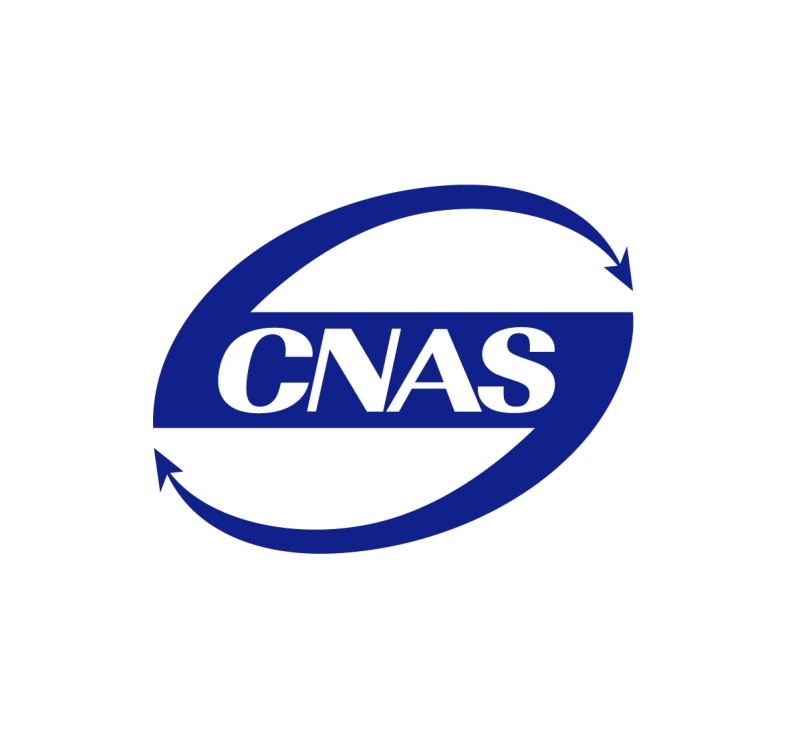 